FORUM PENSER LA DÉMOCRATIE AUTREMENT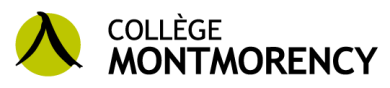 Populisme, économie, environnement17 avril 2020 – Collège MontmorencyHORAIRE DU FORUMPour plus de détails, référer aux sites web :www.cmontmorency.qc.ca/forumavril2020 https://radicalisationforum.org/ Pour nous contacter : forumdemocratie@cmontmorency.qc.caVENDREDI 17 AVRILVENDREDI 17 AVRILVENDREDI 17 AVRIL8 h Accueil8 h 30Mot de bienvenue 9 hCercle de discussion (présentations des experts et discussion)10 h 30Pause et choix de la problématique11 hAteliers délibératifs – bilan de la problématique12 hDîner12 h 45Plénière sur le bilan : identification des enjeux14 h Pause et vote sur les enjeux14 h 30Ateliers délibératifs : identification des solutions15 h 45Plénière sur les solutions17 h 00Priorisation des solutions17 h 15Dévoilement des résultats des votesRencontre des porte-paroles et préparation des questions aux décideurs17 h 45Souper18 h 30Tribune jeunesse : Présentation du résultat des travaux19 hRéactions et échanges avec les décideurs20 hMot de clôture20 h 15Évaluation et fin des activités